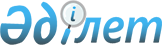 О внесении изменений в решение районного маслихата от 13 апреля 2012 года № 2/20 "О дополнительном регламентировании порядка проведения мирных собраний, митингов, шествий, пикетов и демонстраций"
					
			Утративший силу
			
			
		
					Решение маслихата Каракиянского района Мангистауской области от 06 марта 2014 года № 16/170. Зарегистрировано Департаментом юстиции Мангистауской области 11 апреля 2014 года № 2392. Утратило силу решением Каракиянского районного маслихата Мангистауской области от 13 июля 2016 года № 4/37      Сноска. Утратило силу решением Каракиянского районного маслихата Мангистауской области от 13.07.2016 № 4/37 (вводится в действие по истечении десяти календарных дней после дня его первого официального опубликования).

      В соответствии со статьей 6 Закона Республики Казахстан от 23 января 2001 года "О местном государственном управлении и самоуправлении в Республике Казахстан" и со статьей 10 Закона Республики Казахстан от 17 марта 1995 года № 2126 "О порядке организации и проведения мирных собраний, митингов, шествий, пикетов и демонстраций в Республике Казахстан", в целях обеспечения прав и свобод граждан, общественной безопасности, а также нормального функционирования транспорта, объектов инфраструктуры, сохранности зеленных насаждений и малых архитектурных форм, районный маслихат РЕШИЛ:

      1. Приложение к решению Каракиянского районного маслихата от 13 апреля 2012 года № 2/20 "О дополнительном регламентировании порядка проведения мирных собраний, митингов, шествий, пикетов и демонстраций" (зарегистрировано в Реестре государственной регистрации нормативных правовых актов за № 11-4-134 от 15 мая 2012 года, опубликовано в газете "Каракия" № 21 (480) от 23 мая 2012 года изложить в новой редакции согласно приложению к настоящему решению.

      2. Контроль за исполнением настоящего решения возложить на постоянную комиссию Каракиянского районного маслихата законности, полномочия депутатов и по социальным вопросам (председатель комиссии Е.Таджибаев).

      3. Государственному учреждению "Аппарат Каракиянского районного маслихата" после государственной регистрации обеспечить опубликование настоящего решения на информационно-правовую систему "Әділет".

      4. Настоящее решение вступает в силу со дня государственной регистрации в департаменте юстиции Мангистауской области и вводится в действие по истечении десяти календарных дней после дня его первого официального опубликования.

 Места проведения мирных собраний, митингов, шествий,пикетов и
демонстраций      1. Места для проведения мирных собраний, митингов, шествий, пикетов и демонстраций в селе Курык - "Площадь Ынтымак".

      2. Общие места для проведения мирных собраний, митингов, шествий, пикетов и демонстраций в селах Жетыбай и Мунайши - "Центральная площадь" в селе Жетыбай.


					© 2012. РГП на ПХВ «Институт законодательства и правовой информации Республики Казахстан» Министерства юстиции Республики Казахстан
				
      Председатель сессии

К.Абдирахман

      Секретарь районного маслихата

А.Мееров
Приложение к решению Каракиянского
районного маслихата № 16/170 от 06
марта 2014 года